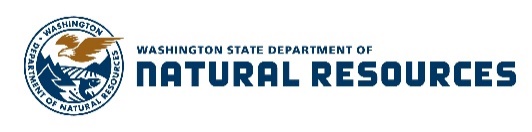 Surplus Engine RequestDirectionsFill out request completely. Incomplete requests will not be considered.Request must be signed by the Fire Chief or a Commissioner (see Section E)Submit completed and signed request by one of the following methods:Email: fepp_assist@dnr.wa.gov, or Mail:	Wildfire DivisionATTN: Fire District Assistance – DNR surplus enginesWashington State Department of Natural Resources1111 Washington Street SEOlympia, WA 98504Requests must be received by DNR no later than June 30, 2019Fire District InformationDistrict Name:	     					Fire District (Full Name)Mailing Address:	     	     	     	Street	  City	Zip Code	County	  Contact Email		Contact Name:	     	     		Printed Name		Phone	(XXX-XXX-XXXX)	TitleNumber of paid Fire Staff:	     	Number of Volunteer Fire Staff:	     District fire operating budget:	     	Average No. of Annual Wildfire Responses:	      	(subject to verification by DNR)DNR Engine Preference and PriorityIdentify all engines your District is interested in by priority. Select engine priority from the drop down menu for each engine. Select “01” for highest priority, select “02” for second highest priority, etc. Leave blank if not interested. Districts may prioritize all 15 engines. Engine information and photos are available on the DNR Fire District Assistance webpage (www.dnr.wa.gov/FireDistrictAssistance).	__ H5S-094	__ H5S-5232	__ A1S-8409	_  	A1S-9102	__ H5S-101	__ A1S-4540	__ A1S-9098	__ A1S-9268	__ H5S-107	__ A1S-7160	    	A1S-9099	  _	A1S-9907	_   H5S-4199	_   A1S-8407	_	A1S-9101Provide a narrative of the expected benefits to the District and the State if a DNR engine is received.Signature BlockI certify that the Fire District identified in Section B of this application will comply with the following should they receive one of the DNR Engines identified in Section C of this application:Accept the vehicle “as is” with no implied condition or warranty from DNR Remove all DNR exterior logos, insignias, and identification numbers.Place vehicle into wildland fire support service within one-year of taking possession.Notify DNR of the in-service date and provide photos of in-service vehicle.Maintain the vehicle in-service for one year from the date of in-service. District will not sell or cannibalize the vehicle prior to meeting requirement e. aboveAuthorized Representative (Fire Chief or Commissioner)Printed Name	TitleSignature	Date